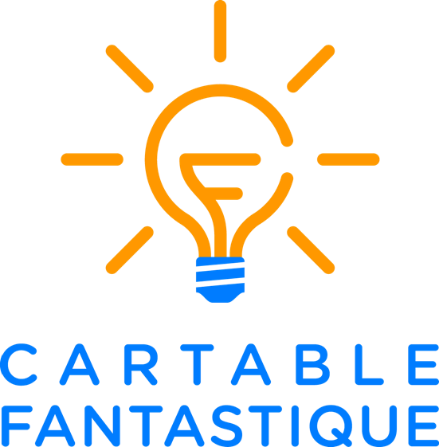 CYCLE 2 – LES NOMBRESNommer, lire et écrire
 de 1000 à 9999Le cahier d’exercices pour la classe Les Fantastiques Exercices de Mathématiques              www.cartablefantastique.fr1 000mille 2 000deux-mille 3 000trois-mille 4 000quatre-mille 5 000cinq-mille 6 000six-mille 7 000sept-mille 8 000huit-mille 9 000neuf-mille   1   Relie les étiquettes entre elles.  2   Écris en chiffres :neuf-mille : …………...trois-mille : …………...six-mille : …………...quatre-mille : …………...deux-mille : …………….sept-mille : ……………  3   Écris le nombre en lettres : 5 000 : ……………..1 000 : ………………..3 000 : …………………..9 000 : …………………………..4 000 : ………………………….7 000 : …………………………  4   Complète la file numérique en comptant de 1 000  en 1 000  :   5   Complète la file numérique :  6   Entoure la bonne écriture : 6018six-mille-huitsix-mille-dix-huit4809quatre-six-cent-neufquatre-mille-huit-cent-neuf5200cinq-mille-deux-centsdeux-mille-cinq-cents2116deux-mille-cent-seizedeux-mille-cent-six9071neuf-mille-soixante-et-onzesept-mille-soixante-et-onze7613sept-mille-trois-cent-sixsept-mille-six-cent-treize  7   Écris en chiffres : cinq-mille-cent-cinquante-trois trois-cent-quatre-vingt-deux sept-mille-soixante-quinzehuit-mille-huitmille-deux-cent-soixante-et-unneuf-mille-neuf-cent-quatre-vingt-dix-neuf  8   Complète la file numérique :  9   Souligne le bon nombre : cinq-mille-quatre-cent-quatre-vingts 5480 – 5420mille-quarante-quatre1404 – 1044  	six-mille-neuf-cent-trois9603 – 6903trois-mille-neuf 3009 – 3090 deux-mille-deux-cent-dix-huit2128 – 2218 mille-neuf-cent-cinquante-neuf 1959 – 1599   10   Écris les nombres en lettres.   3056 – 7005 – 4180 – 9810  11   Avec ces chiffres, écris en milliers le nombre le plus grand et le nombre le plus petit.  12   Entoure l’opération qui correspond au nombre écrit en lettres. deux-mille-cinq-cent-trente( 2 x 1000 ) + ( 3 x 100 ) + ( 5 x 10 ) ( 2 x 1000 ) + ( 5 x 100 ) + ( 3 x 10 ) ( 3 x 1000 ) + ( 5 x 100 ) + ( 3 x 10 ) huit-mille-six-cent-onze ( 6 x 1000 ) + ( 8 x 100 ) + 11 ( 8 x 1000 ) + ( 6 x 100 ) + ( 1 x 10 ) ( 8 x 1000 ) + ( 6 x 100 ) + 11  2 000. 5 000. 1 000. 8 000.  4 000.  7 000.  1 0003 0006 0007 000milledeux-millecinq-millesix-millehuit-mille